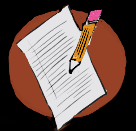 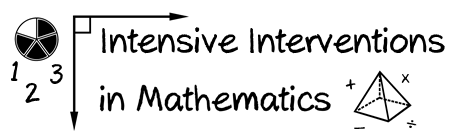 Look at problem A.  Describe and draw two conceptual understandings of addition.  5 + 6 = ____Look at problem B.  Describe and draw two conceptual understandings of subtraction. 8 – 3 = ____